Scénář bloku letní školy PPUČ (2. – 4. 7. 2018)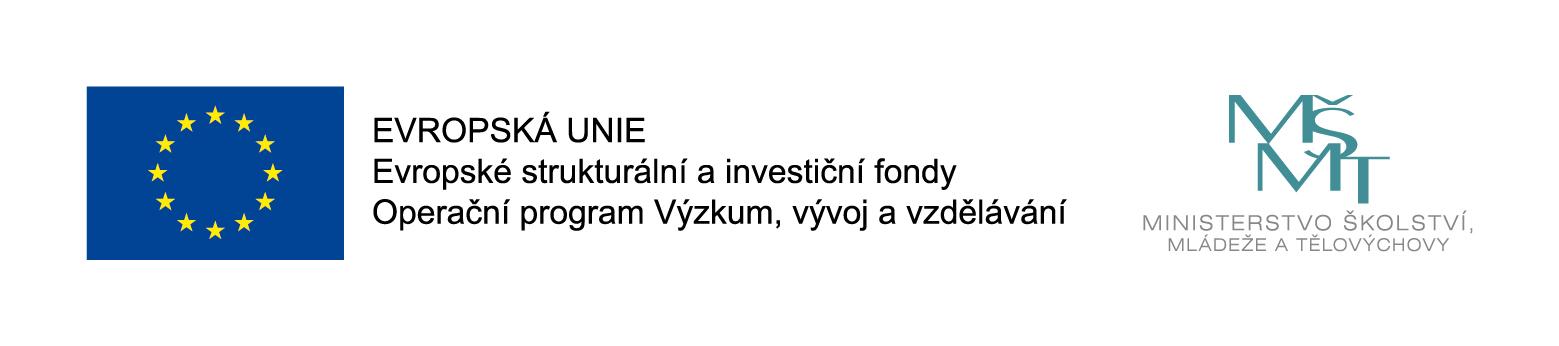 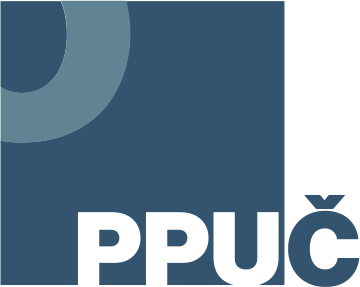 Interní dokument PPUČ3. 7. od 9 do 12.30 hodinOdpovídá: jméno garanta, oblast: Koubek, KA5Lektor(ři): Mgr. Miroslav Kubíček, vytváření učící se komunityPracovní listy: Přivezu si dle počtu účastníků.Nárok na pomůcky, které má dodat projekt PPUČ: Dataprojektor a plátno pro prezentaci.Vedoucí úkolu letní škola: Petr KoubekOvěřila: Simona Šedá, hlavní metodička projektuAnotaceCílem setkání je společně sdílet možnosti vytváření učících se kumunit v rámci běžných základních škol s důrazem na profesní učení pedagogů. Součástí semináře budou praktické tipy a ukázky realizovaných aktivit na ZŠ a MŠ Horka nad Moravou. Účastníci budou podrobně seznámeni s principy kolegiální podpory 3 S a nejrůznějšími formáty zavádění kolegiální podpory – plány pedagogického rozvoje, párová výuka, minitýmy (subtýmy), trikolóry (triády) nebo oborová sdílení.AnotaceCílem setkání je společně sdílet možnosti vytváření učících se kumunit v rámci běžných základních škol s důrazem na profesní učení pedagogů. Součástí semináře budou praktické tipy a ukázky realizovaných aktivit na ZŠ a MŠ Horka nad Moravou. Účastníci budou podrobně seznámeni s principy kolegiální podpory 3 S a nejrůznějšími formáty zavádění kolegiální podpory – plány pedagogického rozvoje, párová výuka, minitýmy (subtýmy), trikolóry (triády) nebo oborová sdílení.Bodový scénářBodový scénářPopis činnostiPomůcky a obsahové zajištěníPomůcky a obsahové zajištěníZahájeníPředstavení se, úvodní slovo, smysl setkání.Flipchart, promítačka, stoly, židle… 
lektor, garantFlipchart, promítačka, stoly, židle… 
lektor, garant1. blokObecné principy kolegiální podpory (3S), Nástroje k zavádění příležitostí pro společné učení pedagogů. Předpoklady nutné k vytvoření učící se komunity.Dataprojektor, plátnoDataprojektor, plátnoPŘESTÁVKA (síťování, občerstvení)2. blokPraktická ukázka výstupů z nejrůznějších forem kolegiální podpory.Dataprojektor, plátnoDataprojektor, plátnoReflexeDiskuze, Co dál?